Minutes of the Planning Committee Meeting held on Wednesday 27 April 2022 at 10:00am in the Committee Room, Great Torrington Town Council, Castle HillMEMBERS PRESENT:	Cllrs K Allin, M Brown (Vice Chair), P Cloke, D Davey (Chair), S Ford, S Mills, J Rose and D Smith ALSO PRESENT: Karen Chapman, Town Clerk and Charlotte Kirby, Assistant Town Clerk APOLOGIES: None.DECLARATIONS OF INTEREST:Cllr Brown declared a dual-hatted interest as a Member of Torridge District Council. Cllr Smith declared a personal interest in application 1/0351/2022/FUL as a governor at Great Torrington School; Cllrs Allin and Mills declared personal interests in application 1/0351/2022/FUL. PUBLIC CONTRIBUTIONS: None.  CORRESPONDENCE AND MATTERS BROUGHT FORWARD BY THE CHAIR AS A MATTER OF URGENCY:None.  THE AGENDA WAS AGREED BETWEEN PART A AND PART B (Confidential and Restricted Information)No Part B.PART ACONSIDERATION OF THE FOLLOWING PLANNING APPLICATIONS RECEIVED:1/0351/2022/FUL: Part retrospective application for the construction of a detached dwelling (resubmission of application 1/0424/2021/FUL): Land at Briar Hayes, Hatchmoor Road, Torrington, DevonMembers discussed the application in detail and noted the comments made by the Environmental Protection Officer and the objections raised by Great Torrington School.  Members raised concerns regarding the close proximity of this development to the school’s boundary and MUGA and the implications this could have in future for use of the MUGA should any future residents of the property complain about noise.  They also noted the Sports England recommended minimum separation distance of 30 metres from the MUGA to the boundary of neighbouring residential properties and the fact that this site will only be 10 metres from the activity zone of the MUGA. Members were concerned about overlooking both from the application site to the school and vice versa, as this could cause problems with safeguarding.  Members commented on traffic safety: the entrance to this site is very narrow from Hatchmoor Road.  Cllr Rose proposed to object to this application for the reasons outlined above; Cllr Cloke seconded the proposal; a vote was taken: 4 in favour and 4 abstentions (1 abstention due to dual-hatted interest and 3 due to personal interests as declared above).Decision: Objection1/0363/2022/FUL: Erection of detached garage: 40 Pathfield, Torrington, Devon EX38 7BXMembers had no concerns over this application.Cllr Allin proposed No Objection, Cllr Smith seconded the proposal and the meeting voted unanimously in favour.Decision: No ObjectionRESPONSES FROM TORRIDGE DISTRICT AND DEVON COUNTY COUNCILS:1/0179/2022/FUL: Retrospective application for the change of use of former Gospel Hall to a single dwelling: Flat, The Gospel Hall, Whites Lane, Torrington: PERMISSION GRANTED: NOTEDPART B: Confidential and restricted information: Nil Business.DATE OF NEXT MEETING:  Next Planning Committee meeting: 11 May 2022  Meeting closed at 10:14am.Signed …………………………………………	Date …………………………………….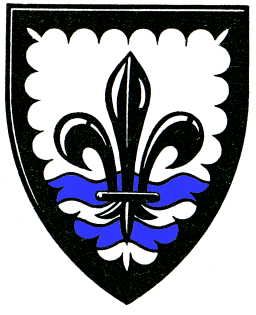 GREAT TORRINGTON TOWN COUNCIL